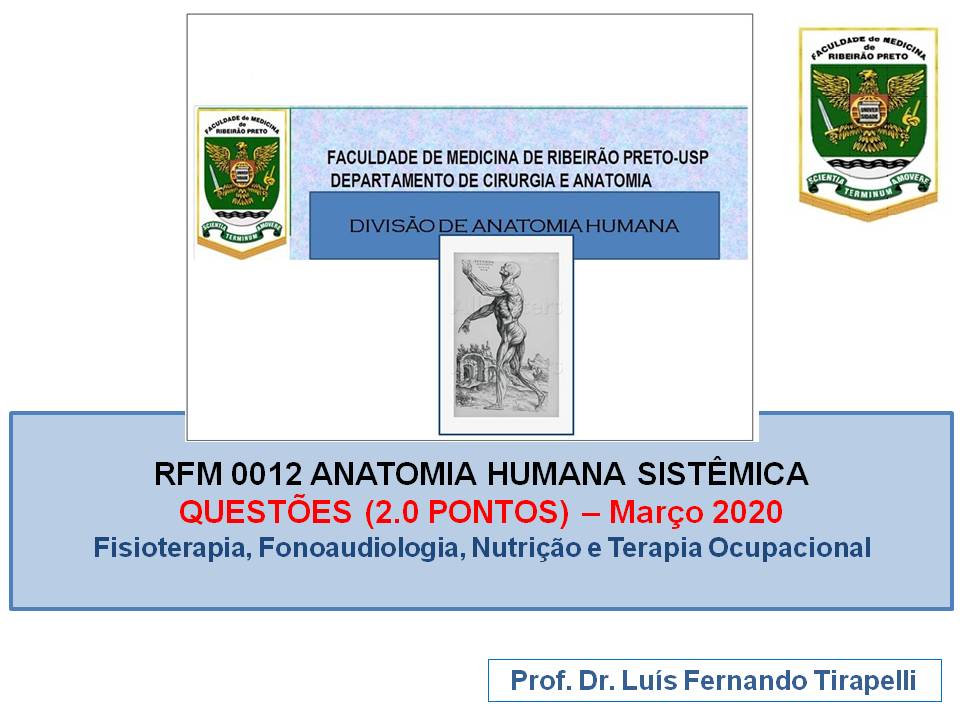 	FACULDADE DE MEDICINA DE RIBEIRÃO PRETO DA UNIVERSIDADE DE SÃO PAULODISCIPLINA RFM 0012  - QUESTÕES (2,0 pontos)FISIOTERAPIA, FONOAUDIOLOGIA, NUTRIÇÃO E TERAPIA OCUPACIONAL   -  MARÇO 2020Os planos de secção coronal, mediano e transversal, formam os respectivos princípios de construção corpóreo:Antimeria – paquimeria – metameriaPaquimeria- estratigrafia – antimeriaPaquimeria- antimeria – metameriaEstratigrafia – antimeria – paquimeriaNenhuma das alternativas anteriores.São vasos sanguíneos que se originam dos ventrículos do coração:Aorta e veias pulmonares;Artérias pulmonares e veias pulmonares;Tronco pulmonar e aorta;Veias cavas superior e inferior e tronco pulmonar;Veias pulmonares e artérias pulmonares.3. Assinale V para a frase verdadeira e F para a falsa.(    ) As meninges revestem apenas as estruturas do sistema nervoso central.(    ) Os brônquios principais se dividem em lobares, segmentares e estes em bronquíolos.(    ) Na anomalia a modificação na forma da estrutura anatômica não compromete sua função.(   ) O plano de secção sagital mediano é formado pelo deslocamento dos eixos longitudinal sobre o latero-lateral.São características de uma articulação do tipo diartrose, exceto:Cápsula articular;Líquido sinovial;Cavidade articular;Periósteo;Cartilagem articular.Relativo à morfologia dos ossos, assinale a alternativa incorreta:O esqueleto axial é formado pela caixa torácica e pelo crânio;O cíngulo do membro superior é formado pela clavícula e escápula;A sensibilidade dolorosa de um osso é sentida apenas no periósteo;As artérias nutrícias penetram a diáfise do osso longo em direção ao canal medular;As epífises de um osso longo são preenchidas por tecido ósseo esponjoso internamente.  Relativo à morfologia dos músculos, assinale a alternativa incorreta:O epimísio reveste o músculo externamente;A fibra muscular estriada esquelética realiza sempre movimento voluntário;O manguito de contensão reveste grupos musculares;Os tendões fixam os músculos ao periósteo que envolve os ossos do esqueleto;O músculo classificado como bicaudado possui duas origens.Relativo ao sistema circulatório assinale a alternativa incorreta:As veias superficiais direcionam o sangue venoso sempre em direção às veias profundas;O átrio esquerdo do coração recebe as quatro veias pulmonares e o seio coronário;Os ductos do sistema linfático desembocam no sistema venoso próximo ao coração;No sistema de condução do coração, o nó sinu-atrial representa o “marca passo natural do coração”;As valvas do tronco pulmonar e aórtica são constituídas por três válvulas semilunares cada.Relativo ao sistema respiratório assinale a alternativa incorreta:A traquéia é um tubo de passagem para o ar constituído por uma série de semianéis de cartilagens unidos por ligamentos anulares;O hilo do pulmão localiza-se na sua face mediastinal;Os brônquios segmentares se dividem em brônquios lobares no interior dos pulmões;A pleura parietal é dividida em cervical, costal, mediastinal e diafragmática;Na porção respiratória, os ductos alveolares se abrem nos sacos alveolares.Relativo ao sistema nervoso assinale a alternativa incorreta:Os gânglios e os nervos pertencem ao sistema nervoso periférico;O cérebro é dividido em telencéfalo e diencéfalo;A parte periférica do sistema nervoso autônomo simpático tem origem tóraco-lombar da medula espinhal;A parte periférica do sistema nervoso autônomo parassimpático tem origem apenas de alguns nervos cranianos; O sistema nervoso autônomo controla o funcionamento visceral de forma involuntária.    Na visão superior do coração, identifique pelos números 1 a 4 as respectivas valvas cardíacas e pelas letras A, B e C, os principais vasos arteriais e venosos do coração. 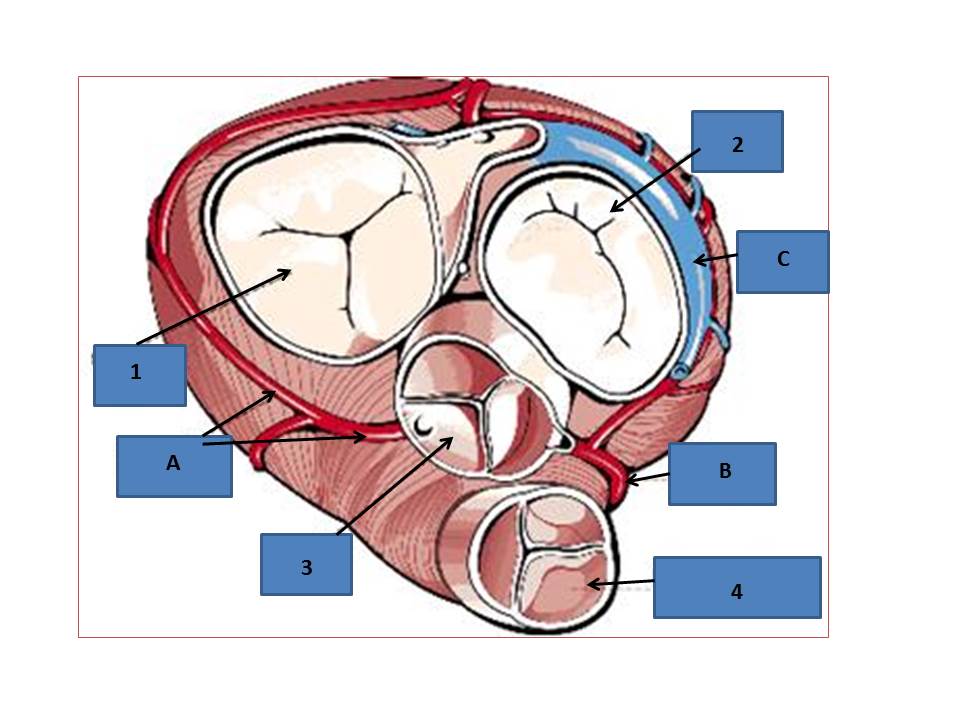  No esquema abaixo do coração, identifique os vasos sanguíneos numerados de 1 a 3 e as valvas cardíacas identificadas pelas letras a e b. Explique a partir da cor azul no esquema, o que está ocorrendo e a importância das valvas cardíacas a e b nessa explicação.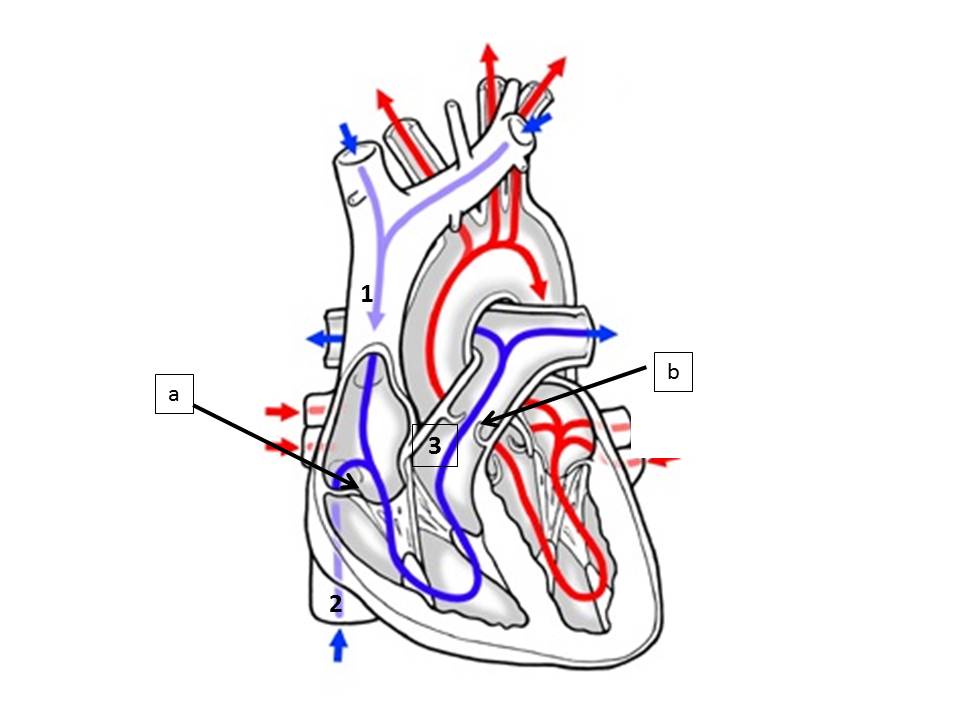 Identifique no crânio os ossos apontados e classifique esses ossos.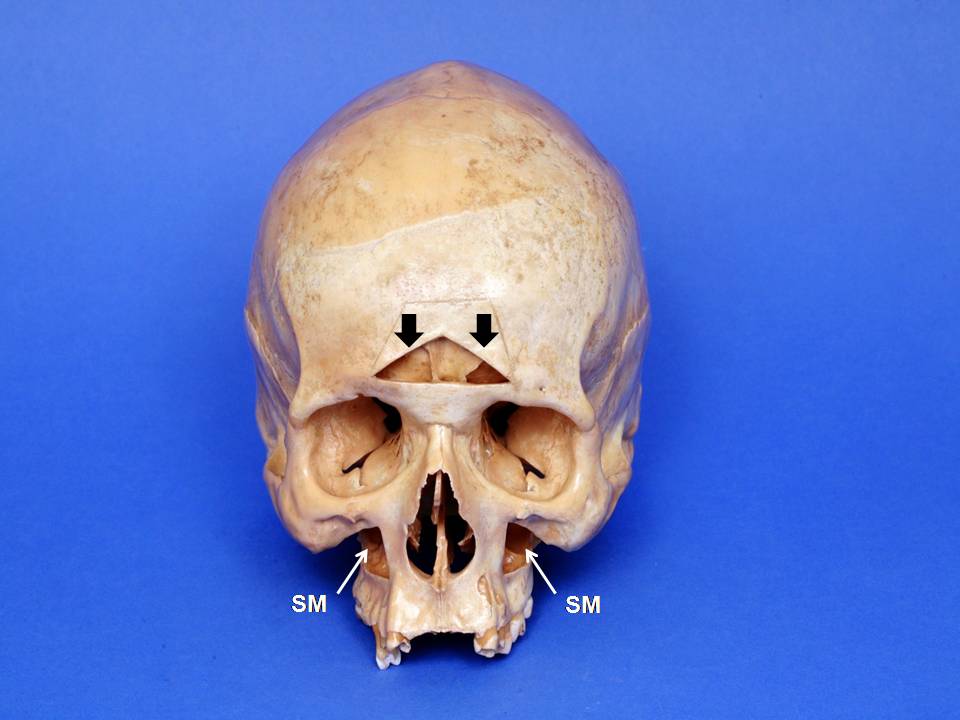 Identifique o plano de secção e o respectivo princípio de construção formado.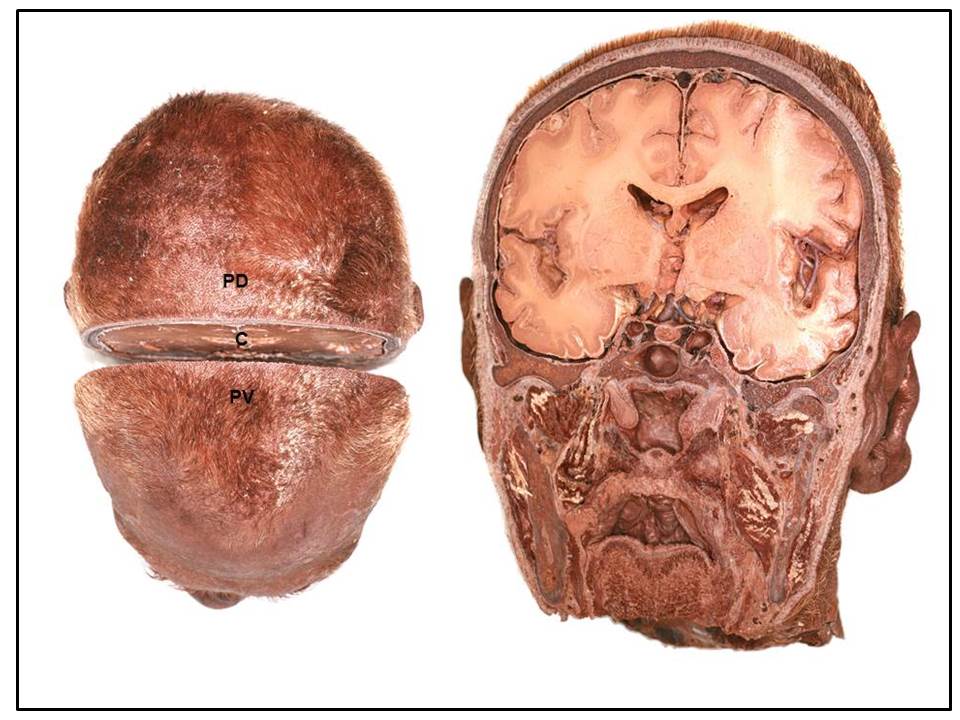 Identifique as estruturas na imagem do corte transversal de um músculo estriado esquelético.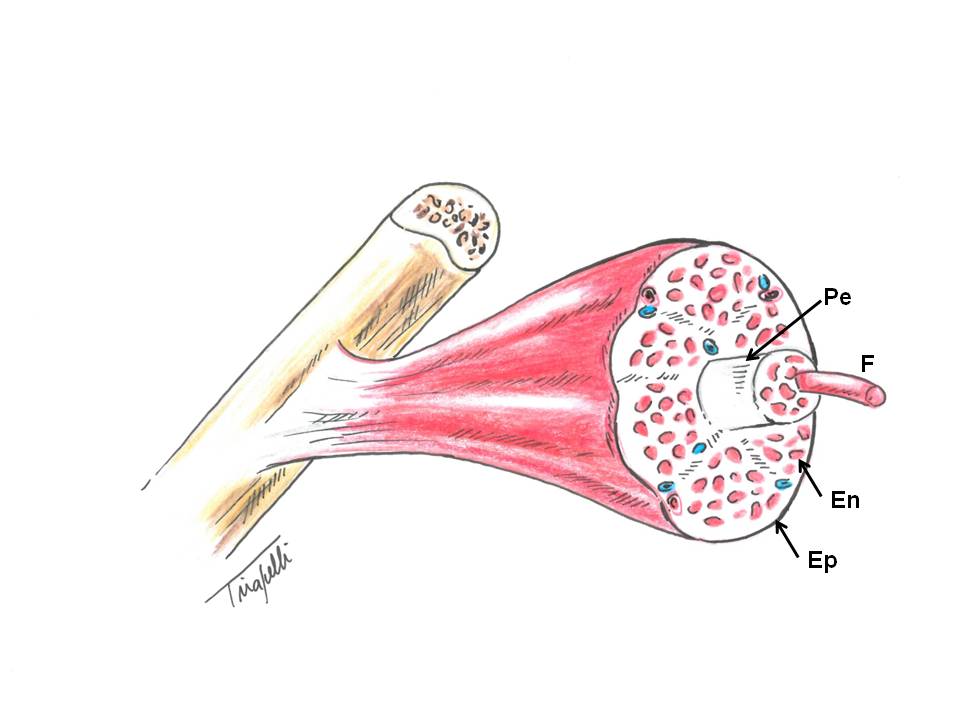 Na imagem explique o está representado na cor verde. Quais suas funções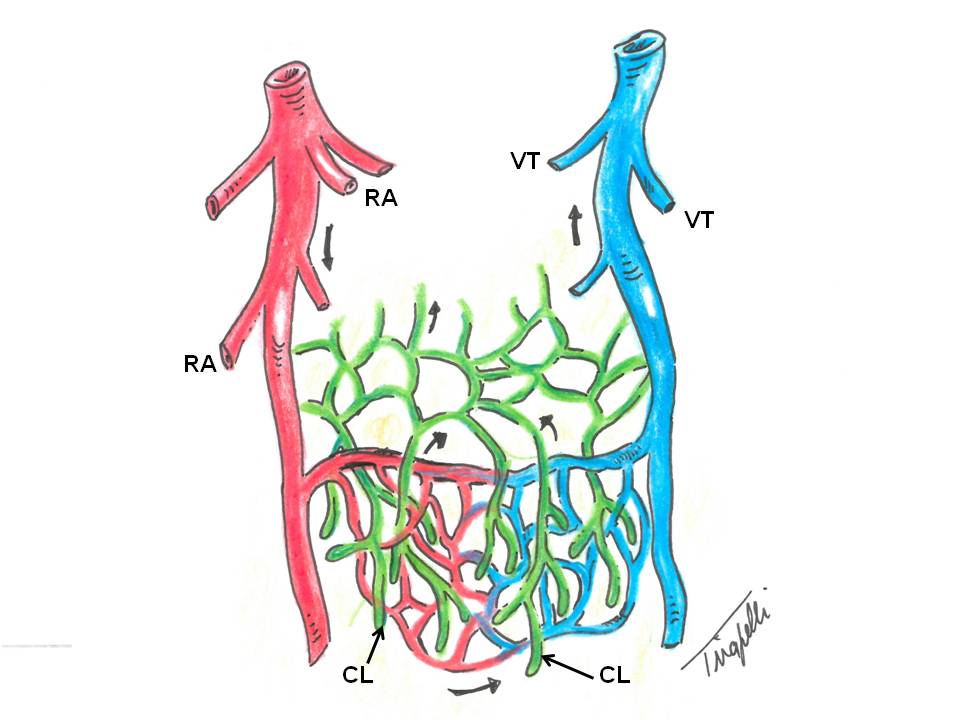 